Приложение 6 к приказу Заместителя Премьер-Министра Республики Казахстан - Министра финансов            Республики Казахстанот «2» июля 2014 года№ 298 Регламент государственной услуги«Присвоение персонального идентификационного номера (ПИН-код) производителям (импортерам) отдельных видов нефтепродуктов, а также на товары производителей и импортеров некоторых видов подакцизной продукции, авиационного топлива и мазута»1. Общие положенияГосударственная услуга «Присвоение персонального идентификационного номера (ПИН-код) производителям (импортерам) отдельных видов нефтепродуктов, а также на товары производителей и импортеров некоторых видов подакцизной продукции, авиационного топлива и мазута» (далее - государственная услуга)  оказывается налоговыми органами по областям, городам Астаны и Алматы (далее – услугодатель).Форма оказания государственной услуги:  электронная (частично автоматизирована) и (или) бумажная.Результатом оказания государственной услуги является письменное уведомление о присвоении ПИН-кодов.Форма предоставления результата оказания государственной услуги: бумажная.2. Порядок действий структурных подразделений(работников) услугодателя в процессе оказаниягосударственной услугиОснованием для начала процедуры (действия) по оказанию государственной услуги является представление услугополучателем документов, указанных в пункте 9 Стандарта государственной услуги «Присвоение персонального идентификационного номера (ПИН-код) производителям (импортерам) отдельных видов нефтепродуктов, а также на товары производителей и импортеров некоторых видов подакцизной продукции, авиационного топлива и мазута», утвержденного постановлением Правительства Республики Казахстан от 5 марта 2014 года № 200 (далее - Стандарт).Процедура (действия) процесса оказания государственной услуги:работник услугодателя, ответственный за прием документов, принимает от услугополучателя документы, указанные в пункте 9 Стандарта  – 5 минут;сверяет данные отраженные в заявке с документом, удостоверяющим личность – 3 минуты, а также:при представлении интересов физического лица проверяет наличие нотариально заверенной доверенности, в которой должен быть указан конкретный перечень полномочий уполномоченного представителя услугополучателя или при предъявлении доверенности на представление интересов юридического лица проверяет наличие подписи руководителя и печати юридического лица – 3 минуты;в присутствии услугополучателя проверяет – 7 минут:полноту представленных документов и приложений, в соответствии с пунктом 9 Стандарта;данные, указанные в заявке налогоплательщика, со сведениями, имеющимися в регистрационных данных Интегрированной налоговой информационной системы (далее – ИНИС);выдает услугополучателю талон о получении налогового заявления (далее – талон), согласно приложению 1 к настоящему Регламенту государственной услуги – 2 минуты;	передает документы руководству услугодателя для рассмотрения – 1 час;	2) руководство услугодателя рассматривает документы и направляет на исполнение работнику, ответственному за оказание государственной услуги -   1 час;	3) работник услугодателя, ответственный за оказание государственной услуги, формирует сводную заявку на присвоение ПИН-кодов (далее – сводную заявку), передает сводную заявку на заверение руководству услугодателя –         3 часа;4) руководство услугодателя подписывает, заверяет печатью сводную заявку – 3 часа; 	5) работник услугодателя, ответственный за оказание государственной услуги, передает сводную заявку на регистрацию работнику услугодателя, ответственному за делопроизводство – 1 час;	6) работник услугодателя, ответственный за делопроизводство регистрирует подписанную руководством сводную заявку и передает в Налоговый комитет Министерства финансов Республики Казахстан (далее – НК МФ РК)  – 1 час;	7) работник НК МФ РК обеспечивает присвоение ПИН-кодов для этилового спирта и (или) алкогольной продукции (кроме пива) –                        10 календарных дней;	8) работник услугодателя, ответственный за оказание государственной услуги:письменно уведомляет производителей нефтепродуктов, оптовых поставщиков нефтепродуктов, осуществляющих импорт нефтепродуктов о присвоении ПИН-кодов – не позднее, чем за 5 календарных дней до         1 числа месяца, в котором услугополучатель планирует осуществлять реализацию нефтепродуктов; письменно уведомляет услугополучателей, осуществляющих деятельность в сфере производства в Республике Казахстан или импорта на таможенную территорию Республики Казахстан табачных изделий, о присвоении ПИН-кодов – не позднее, чем за 5 календарных дней до начала реализации услугополучателем табачных изделий.6. Основанием для начала выполнения следующей процедуры (действия) процесса оказания государственной услуги является передача поступивщих в канцелярию и зарегистрированных входящих документов в день поступления на исполнение ответственному подразделению услугодателя.3. Порядок взаимодействия структурных подразделений (работников) услугодателя в процессе оказания государственной услуги В процессе оказания государственной услуги участвуют работники  услугодателя, НК МФ РК. Работник услугодателя, ответственный за прием документов, принимает, проверяет и регистрирует документы представленные услугополучателем – 20 минут. Работник услугодателя, ответственный за прием документов, передает документы работнику услугодателя, ответственному за обработку документов в порядке, указанном в пункте 6 настоящего Регламента государственной услуги. Работник услугодателя, ответственный за обработку, формирует сводную заявку, передает сводную заявку на заверение руководству услугодателя –  3 часа. Руководство услугодателя подписывает, заверяет печатью сводную заяку  – 1 час. Работник услугодателя, ответственный  за делопроизводство регистрирует документ и направляет в НК МФ РК – 1 час.Работник НК МФ РК обеспечивает присвоение ПИН-кодов для этилового спирта и (или) алкогольной продукции (кроме пива) –                         10 календарных дней.Работник услугодателя, ответственный за оказание государственной услуги:письменно уведомляет производителей нефтепродуктов, оптовых поставщиков нефтепродуктов, осуществляющих импорт нефтепродуктов о присвоении ПИН-кодов – не позднее, чем за 5 календарных дней до 1 числа месяца, в котором услугополучатель планирует осуществлять реализацию нефтепродуктов; письменно уведомляет услугополучателей, осуществляющих деятельность в сфере производства в Республике Казахстан или импорта на таможенную территорию Республики Казахстан табачных изделий, о присвоении ПИН-кодов – не позднее, чем за 5 календарных дней до начала реализации услугополучателем табачных изделий.Блок-схема последовательности процедур (действий) по оказанию государственной услуги «Присвоение персонального идентификационного номера (ПИН-код) производителям (импортерам) отдельных видов нефтепродуктов, а также на товары производителей и импортеров некоторых видов подакцизной продукции, авиационного топлива и мазута», приведена в приложении 2 к настоящему Регламенту государственной услуги.4. Порядок использования информационных систем в процессе оказания государственной услуги16. Порядок обращения и последовательности процедур (действий) услугодателя и услугополучателя при оказании государственной услуги через информационную систему «Контроль за производством и оборотом подакцизной продукции и отдельных видов нефтепродуктов» (далее - ИС Акциз) и/или информационную систему «Контроль над производством и оборотом алкогольной продукции с использованием учётно-контрольных марок с голографическим защитным элементом» (далее - ИС УКМ) приведены в приложении 3 (диаграмма  функционального взаимодействия при оказании государственной услуги через ИС Акциз и/или ИС УКМ) к настоящему Регламенту государственной услуги:услугополучатель осуществляет авторизацию в ИС Акциз и/или ИС УКМ с помощью своего регистрационного свидетельства электронной цифровой подписью (далее – ЭЦП);процесс 1 – процесс ввода услугополучателем индивидуального идентификационного номера/бизнес идентификационного номера (далее - ИИН/БИН), пароля (процесс авторизации) либо авторизация с помощью регистрационного свидетельства ЭЦП в ИС Акциз и/или ИС УКМ для получения государственной услуги;условие 1 – проверка на ИС Акциз и/или ИС УКМ подлинности данных о зарегистрированном услугополучателе через логин (ИИН/БИН) и пароль;процесс 2 – формирование ИС Акциз и/или ИС УКМ сообщения об отказе в авторизации в связи с имеющимися нарушениями в данных услугополучателя;процесс 3 – выбор услугополучателем государственной услуги, указанной в настоящем Регламенте государственной услуги, вывод на экран формы запроса для оказания государственной услуги и заполнение услугополучателем формы (ввод данных) с учетом ее структуры и форматных требований;условие 2 – проверка регистрационных данных услугополучателя;процесс 4 – формирование сообщения об отказе в запрашиваемой государственной услуге в связи с не подтверждением данных услугополучателя;процесс 5 - выбор услугополучателем регистрационного свидетельства ЭЦП для удостоверения, подписания запроса;условие 3 – проверка на системе гарантированной доставки сообщений (далее – СГДС) срока действия регистрационного свидетельства ЭЦП и отсутствия в списке отозванных (аннулированных) регистрационных свидетельств, а также соответствия идентификационных данных (между ИИН/БИН указанным в запросе, и ИИН/БИН указанным в регистрационном свидетельстве ЭЦП);процесс 6 – формирование сообщения об отказе в запрашиваемой государственной услуге в связи с не подтверждением подлинности ЭЦП услугополучателя;процесс 7 – удостоверение запроса для оказания государственной услуги посредством ЭЦП услугополучателя и направление электронного документа (запроса) в ИС Акциз и/или ИС УКМ для обработки услугодателем;процесс 8 – регистрация электронного документа в ИС Акциз и/или ИС УКМ;условие 4 – проверка (обработка) запроса услугодателем;процесс 9 - формирование мотивированного ответа об отказе в ИС Акциз и/или ИС УКМ, в связи непредставлением услугополучателем заявки;процесс 10 – получение услугополучателем результата государственной услуги  сформированного в ИС Акциз и/или ИС УКМ. Электронный документ формируется с использованием ЭЦП уполномоченного лица услугодателя.17. Справочники бизнес-процессов оказания государственной услуги «Присвоение персонального идентификационного номера (ПИН-код) производителям (импортерам) отдельных видов нефтепродуктов, а также на товары производителей и импортеров некоторых видов подакцизной продукции, авиационного топлива и мазута», приведены в приложениях 4 и 5 к настоящему Регламенту государственной услуги.Приложение 1к Регламенту государственной услуги «Присвоение персонального идентификационного номера (ПИН-код) производителям (импортерам) отдельных видов нефтепродуктов, а также на товары производителей и импортеров некоторых видов подакцизной продукции, авиационного топлива и мазута» формаТалон о получении налогового заявления Налоговое управление по _______________ Налогового департамента по ______________ области (городу)  Налогового комитета Министерства финансов Республики Казахстан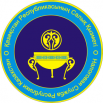 Наименование и ИИН (БИН) налогоплательщика: _______________________________________________________________________________________Наименование входного документа:___________________________________________________________________________________________________Дата принятия входного документа: __________________________________Регистрационный номер: ___________________________________________Наименование выходного документа: __________________________________________________________________________________________________Срок подготовки выходного документа согласно налоговому законодательству:_________________________________________________Номер «окна» для выдачи выходного документа: ____________________Ф.И.О. и должность работника налогового органа, принявшего входной документ:__________________________________________  ____________                                                                                                                                        (подпись)Приложение 2к Регламенту государственной услуги «Присвоение персонального идентификационного номера (ПИН-код) производителям (импортерам) отдельных видов нефтепродуктов, а также на товары производителей и импортеров некоторых видов подакцизной продукции, авиационного топлива и мазута» Блок-схема последовательности процедур (действий) по оказанию государственной услуги «Присвоение персонального идентификационного номера (ПИН-код) производителям (импортерам) отдельных видов нефтепродуктов, а также на товары производителей и импортеров некоторых видов подакцизной продукции, авиационного топлива и мазута»Приложение  3к Регламенту государственной услуги«Присвоение персонального идентификационного номера (ПИН-код) производителям (импортерам) отдельных видов нефтепродуктов, а также на товары производителей и импортеров некоторых видов подакцизной продукции, авиационного топлива и мазута»Диаграмма функционального взаимодействия при оказании государственной услугичерез ИС Акциз и/или ИС УКМ Условные обозначения:Приложение 4к Регламенту государственной услуги «Присвоение персонального идентификационного номера (ПИН-код) производителям (импортерам) отдельных видов нефтепродуктов, а также на товары производителей и импортеров некоторых видов подакцизной продукции, авиационного топлива и мазута» Справочник бизнес-процессов оказания государственной услуги«Присвоение персонального идентификационного номера (ПИН-код) производителям (импортерам) отдельных видов нефтепродуктов, а также на товары производителей и импортеров некоторых видов подакцизной продукции, авиационного топлива и мазута»*СФЕ	- структурно - функциональная единица: взаимодействие структурных подразделений (работников) услугодателя, центра обслуживания населения, веб-портала «электронного правительства»;	- начало или завершение оказания государственной услуги;- наименование процедуры (действия) услугополучателя и (или) СФЕ;	- вариант выбора;- переход к следующей процедуре (действию).Приложение 5к Регламенту государственной услуги «Присвоение персонального идентификационного номера (ПИН-код) производителям (импортерам) отдельных видов нефтепродуктов, а также на товары производителей и импортеров некоторых видов подакцизной продукции, авиационного топлива и мазута» Справочник бизнес-процессов оказания государственной услуги«Присвоение персонального идентификационного номера (ПИН-код) производителям (импортерам) отдельных видов нефтепродуктов, а также на товары производителей и импортеров некоторых видов подакцизной продукции, авиационного топлива и мазута» через ИС Акциз и\или ИС УКМ*СФЕ	- структурно - функциональная единица: взаимодействие структурных подразделений (работников) услугодателя, центра обслуживания населения, веб-портала «электронного правительства»;	- начало или завершение оказания государственной услуги;- наименование процедуры (действия) услугополучателя и (или) СФЕ;	- вариант выбора;- переход к следующей процедуре (действию).